__________________№_______________ Коммерческое предложениеМы – крупная  оптическая компания ОАО «Завод «Оптик», расположенная на западе Республики Беларусь в красивом городе Лида. Успешно работая с 1970 года, наше предприятие зарекомендовало себя как надежный производитель и поставщик высококачественных оптических изделий, применяемых в приборах и инструментах гражданского и военного назначения.Мы будем рады предложить Вам нашу продукцию на взаимовыгодных условиях:Оптические детали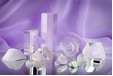 Код ТНВЭД: 9001900000Виды деталей: линзы, призмы, зеркала, пластины, трубки, штабики.Технические характеристики: согласно требованиям Заказчика.Материал: оптическое стекло разных марок, кварц, водорастворимые кристаллы. Сфера применения: приборы медицинского, военного, научного назначения, электронные приборы и др.Минимальная партия: 20 шт.Условия продажи: 100% предоплата.Волоконно-оптические изделия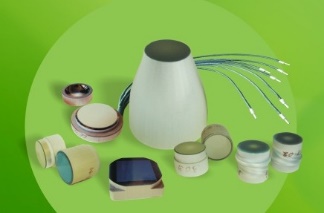 Код ТНВЭД: 9001900000Виды деталей: пластины, элементы, фоконы, осветительные жгуты.Технические характеристики: согласно требованиям заказчика.Материал: оптическое волокно.Сфера применения: приборы медицинского, военного, научного назначения, электронные приборы и др.Минимальная партия: 5 шт.Условия продажи: 100% предоплата.Лазерные активные элементы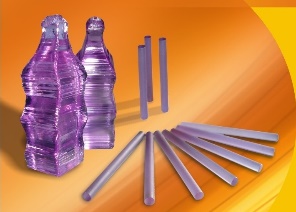 Код ТНВЭД: 9001900000.Технические характеристики: диаметр 3-10 мм, длина 80 мм. Материал: монокристаллы KGW, активированные  неодимом.Сфера применения: лазерные приборы и системы.Минимальная партия: 1 шт.Условия продажи: 100% предоплата.Лазерные активные элементы KYW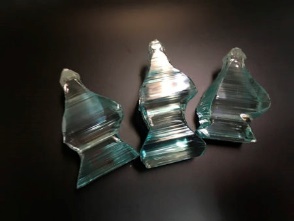  Код ТНВЭД: 9001900000.Технические характеристики: диаметр +0,0/-0,005 мм,                                                         Длина+0,0/-0,10 мм. Материал: монокристаллы KYW, активированные  ионами иттербия.Сфера применения: лазерные приборы и системы.Минимальная партия: 1 шт.Условия продажи: 100% предоплата.Изделия медицинского назначенияОчковые линзы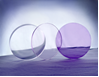 Код ТНВЭД: 9001404100 Типы линз: однофокальные стигматические, однофокальные астигматические, с солнцезащитным покрытием, с антикомпьютерным покрытием.Технические характеристики: рефракция от 0.00 до ± 25.00 диоптрий, диаметр линз, мм: 56, 60, 65, 70.Материал: минеральное оптическое стекло БОК-3 УФ. Сфера применения: производство корригирующих зрение очков. Минимальная партия: 1000 шт. Скидка 5%  от 20 000 шт.  Условия продажи: 100% предоплата.                                   Линзы для непрямой офтальмоскопии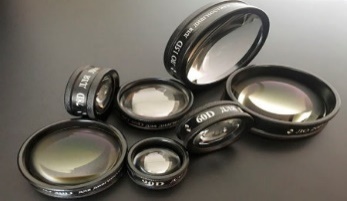 Код ТНВЭД: 9018509000 Технические характеристики:Сфера применения: предназначены для бесконтактной офтальмоскопии деталей глазного дна, обеспечивают изображение сетчатки высокого разрешения. Минимальная партия: 1 шт.Условия продажи: 100% предоплата.                           Комплект офтальмоскопа зеркального ОЗ-2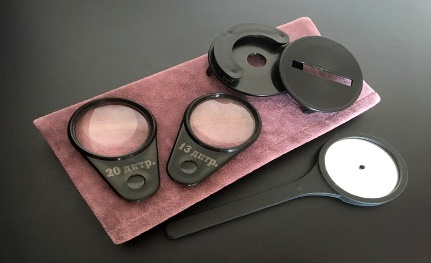 Код ТНВЭД: 9018509000 Технические характеристики:Сфера применения: предназначен для применения в офтальмологической практике для исследования глазного дна, роговицы, влаги камер глаза, хрусталика и стекловидного тела.Минимальная партия: 1 шт.Условия продажи: 100 % предоплата.             Линзы офтальмологические трехзеркальные и четырехзеркальные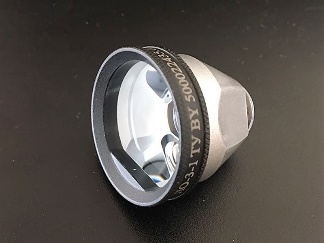 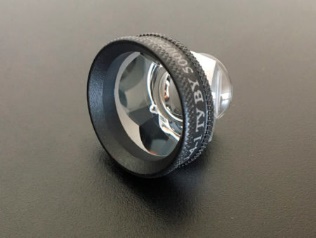 Код ТНВЭД: 9018509000 Технические характеристики:Сфера применения: ЛО-3-1 (иначе называется гониолинза (гониоскоп) Гольдмана) предназначена для визуального стереоскопического исследования глазного дна.                                       ЛО-4-1 (иначе называется гониолинза (гониоскоп) Ван-Бойнингена) предназначена для визуального стереоскопического осмотра угла передней камеры глаза. Минимальная партия: 1 шт.Условия продажи: 100 % предоплата.Комплекты линеек скиаскопических ЛСК-1 и ЛСК-2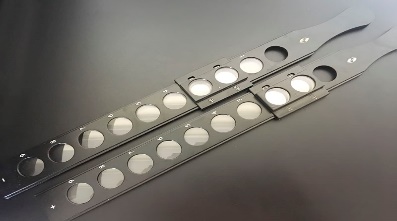 Код ТНВЭД: 9018509000 Технические характеристики:Сфера применения: Комплект ЛСК-1 позволяет определять рефракцию глаза с интервалом 0,5 дптр.                            Комплект ЛСК-2 имеет дополнительные насадки с положительными и отрицательными линзами с задней вершинной рефракцией 0,25 дптр. и 0,75 дптр., что позволяет определять рефракцию глаза с интервалом 0,25 дптр.Минимальная партия: 1 шт.Условия продажи: 100 % предоплата.      На нашем предприятии функционирует система менеджмента качества, сертифицированная Ассоциацией по сертификации «Русский регистр» в системе сертификации Русский регистр на соответствие требованиям ISO 9001:2015, в системе добровольной сертификации «Военный регистр» на соответствие ГОСТ ИСО 9001-2015, а также в соответствии с правилами Международной Сети Сертификации IQNet на соответствие требованиям ISO 9001:2015.В настоящий момент наше предприятие сотрудничает с компаниями Российской Федерации, со странами Евросоюза: Сербией, Германией, Индией, Норвегией, Литвой, Латвией, Болгарией, Нидерландами, Швейцарией.Более подробную информацию о нашем предприятии можно получить на сайте: www.opticlida.by          Контактные данные руководства:Тимошевский Максим Александрович – заместитель директора по маркетингу и внешнеэкономических связей+375 154 61 11 77Ошмяна Ольга Николаевна – начальник отдела маркетинга, внешнеэкономических связей и сбыта+375 154 61 12 25Контактные данные лиц, владеющих иностранными языками (английский, немецкий, французский языки):Ошмяна Ольга Николаевна – начальник отдела маркетинга и внешнеэкономических связей (французский, английский языки)+375 154 61 12 25Бакович Вероника Александровн6а – специалист отдела маркетинга, внешнеэкономических связей и сбыта (английский язык)+375 154 61 12 20 При необходимости мы готовы предоставить дополнительные сведения по Вашему устному или письменному запросу.        Заместитель директора по маркетингу                           М.А. ТимошевскийБакович В.А.+375 154 61 12 20МодельГабаритные размеры, ммСветовой диаметр, ммФокусное расстояние, ммМасса,не более, гЛО 15DØ62 х 14,55265,555ЛО 20DØ58 х 16,44850,552ЛО 30DØ46 х 113633,440ЛО 40 DØ42 х 11,13224,935ЛО 60DØ34 х 122616,727ЛО 78DØ34 х 14,52612,933ЛО 90DØ27 х 12,31911,217МодельГабаритные размеры, ммСветовой диаметр зеркал, ммФокусное расстояние вогнутого зеркала, ммДиаметр смотрового отверстия в центре зеркал, ммМасса, гКомплект офтальмоскопа зеркального ОЗ-2160х80х3043175±103,5200МодельГабаритные размеры, ммСветовой диаметр, ммФокусное расстояние, ммУглы наклона граней, °Углы наклона граней, °ЛО-3-1Ø 34,5х32,211,1; 27,5-15,560, 66, 7637ЛО-4-1Ø 26,5х22,911,1; 20,3-15,54х6316Наименование параметраЗначение1.Предел измерения рефракцииот минус 19 до плюс 192. Погрешность рефракций не должна превышать значений в диапазоне, дптр.:– для линз линеекот 1,0включ. до 6,0 включ.0,12св. 6,0 до 9,0 включ.0,18– для линз насадок:0,25; 0,50,1210,00,5– для линз линеек совместно с линзами насадок:от 1,25 включ. до 5,75 включ.0,25св. 5,75 до 9,75 включ.0,3св. 9,75 до 18,0 включ.0,5св. 18,00,83. Допустимое значение призматического действия, возникающего из-за децентрации, пр.дптр.:для линз линеек и насадок, дптр.от 0,25 включ. до 2,0 включ.0,12св. 2,0 до 5,0 включ.0,25св. 5,0 до 8,0 включ.0,38св. 8,0 до 12,00,5св. 12,00,754. Габаритные размеры линейки, мм.370х42х125. Масса, кг., не более:– линейки0,180– комплекта в футляре0,8